NAME: SANNI ABDULRAHMAN O.MATRIC NUMBER: 17/ENG03/050COURSE: ENGINEERING SURVEYING (CVE 310)Question 1aHOC AdvantageIt is faster than R and FDisadvantageIt is easier to get errorsRISE AND FALLAdvantageIt is easier to spot errorsDisadvantageIt is longer SIMPLE LEVELLINGAdvantageIs easy to useNo adjustment for staff reading is required in, as the actual reading is seen from the eyepiece.The measurement accuracy is higher.Ease of use and saves time and money.DisadvantageVertical angles cannot be measured.Horizontal angle measured is not very accurate.1bCheck==R.L at first point-R.L at last point         =6.921=6.921 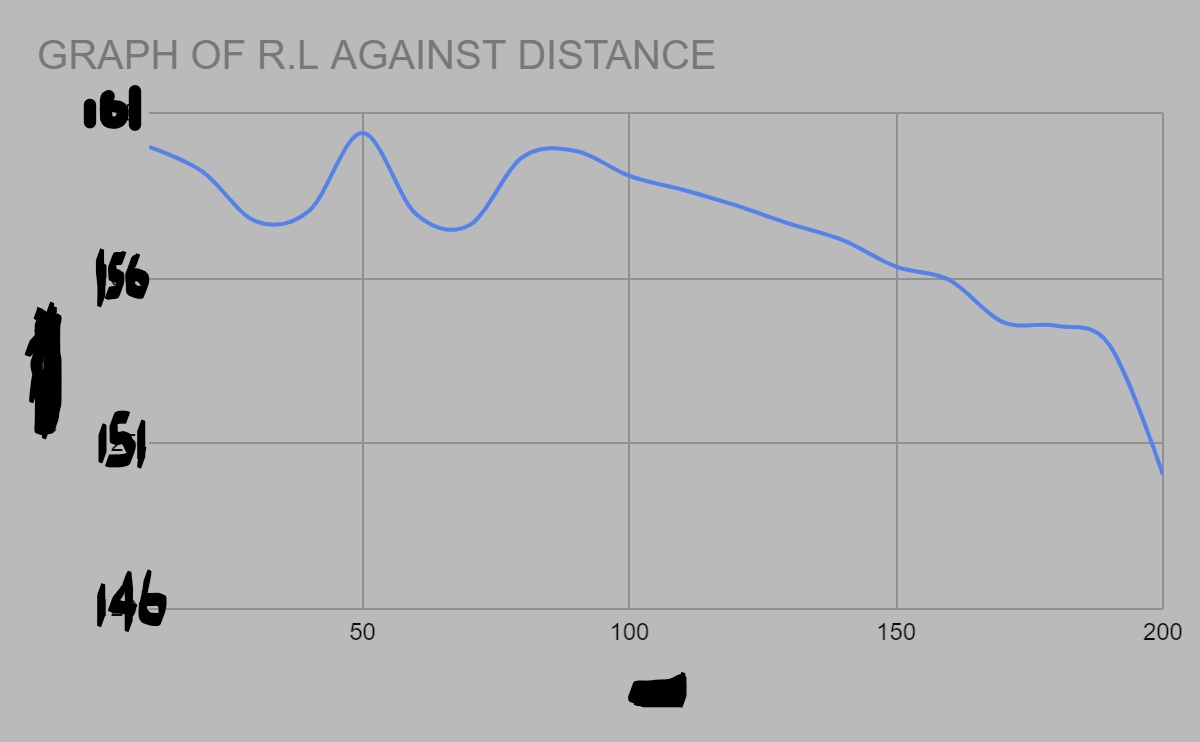 Error in numbering caused me to use ink to correct itQUESTION 2aUsing Mid-ordinate rule:A=hd h1= =1.325mh2= =3.225mh3= =3.775mh4= =4.2mh5= =4.125mh6= =4.3mh7= =5.4mh8= =5.9mh9= =5.925m38.175md=30mA== A= Using average ordinate ruleA=n=9d=3041.2mA=A=Using trapezoidal ruleA=A=A=A=Using Simpson's ruleNote: Last offset was removed because number of offsets were evenCalculating for last offset using trapezoidal ruleA=Therefore 2bCHARACTERISTICS OF CONTOURContours of different elevations cannot cross each other. If contour lines cross each other, it shows existence of overhanging cliffs or a cave.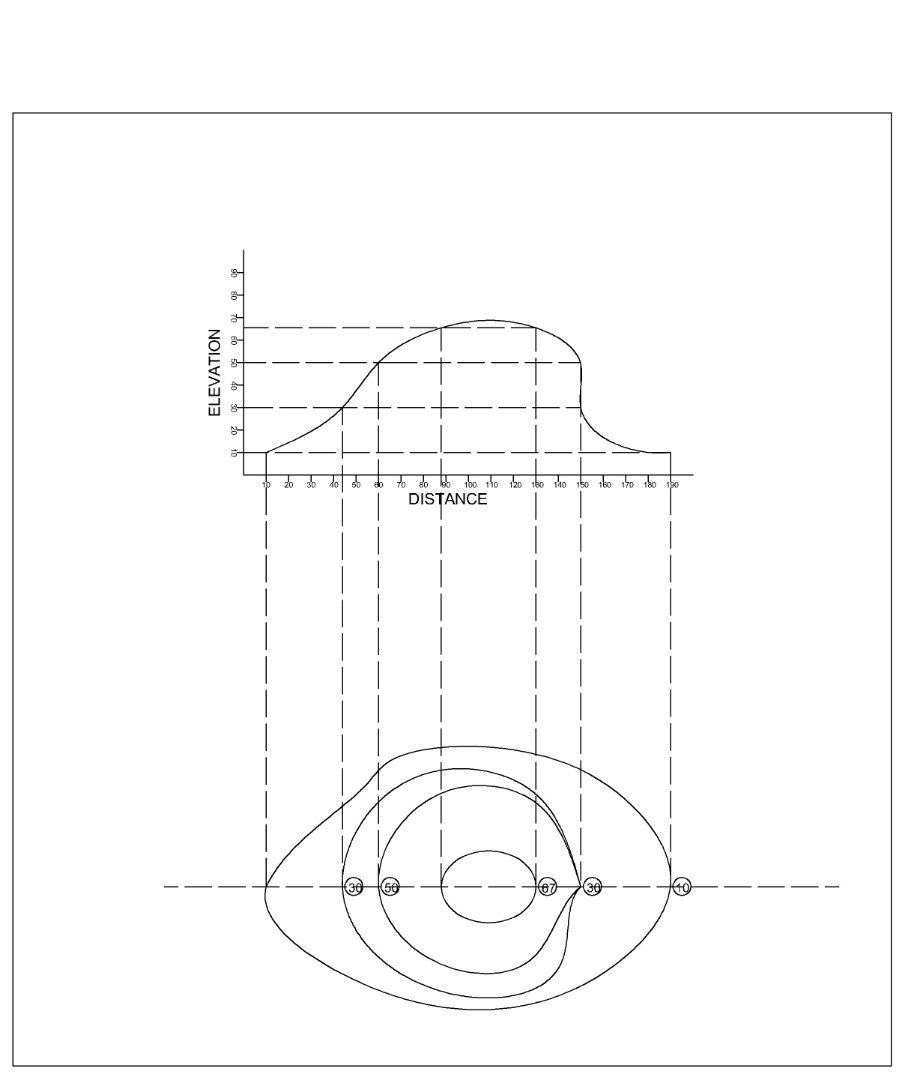 Contour lines with U-shape with convexity towards lower ground indicate ridge. Contour lines with V-shaped with convexity towards higher ground indicate valley.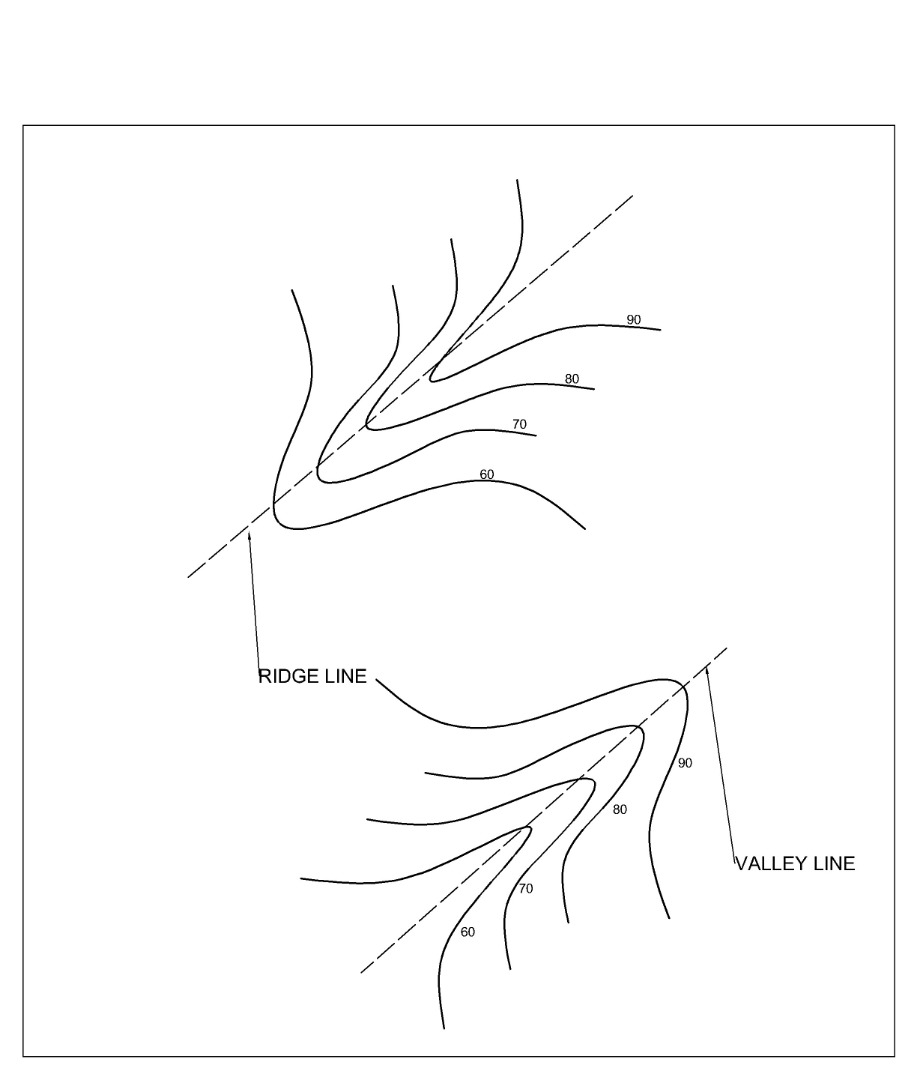 Irregular contours indicate uneven surface, approximately concentric closed contours with decreasing values towards centre indicate a pond.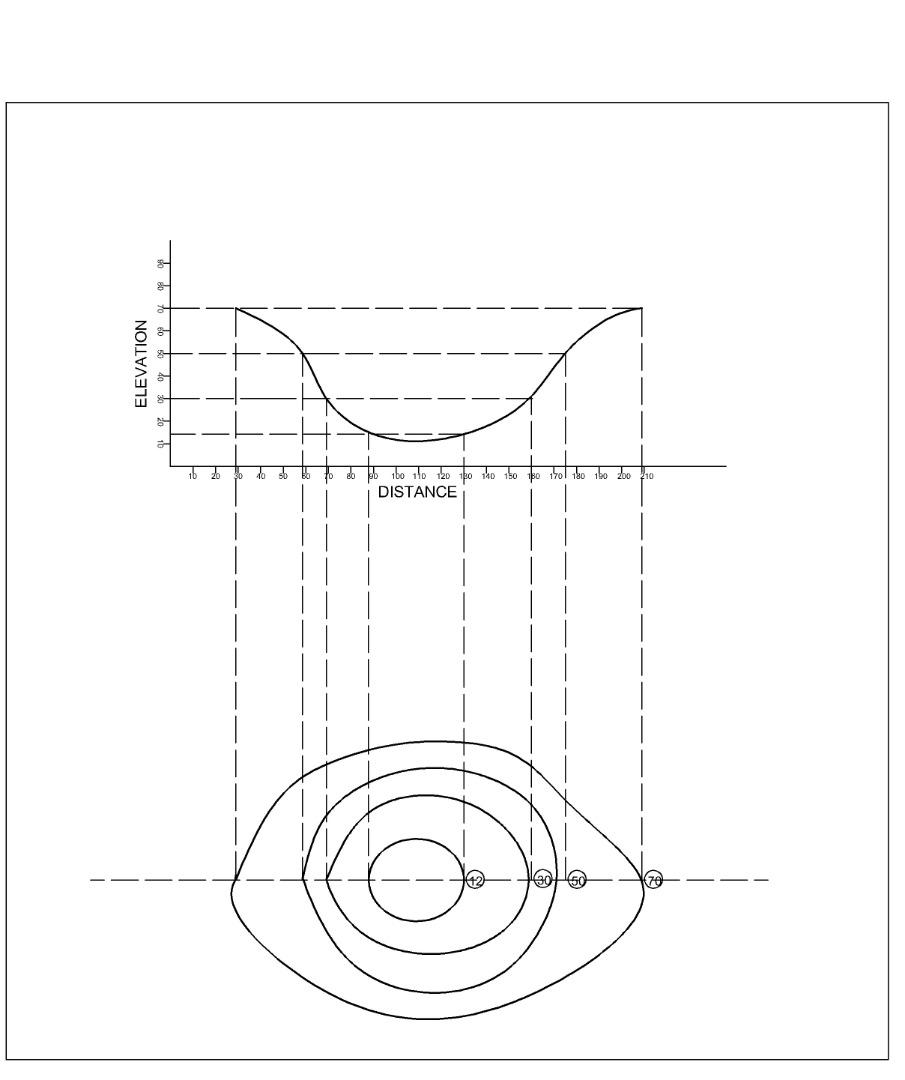 Contour lines generally do not meet or intersect each other. If contour lines are meeting in some portion, it shows existence of a vertical cliff.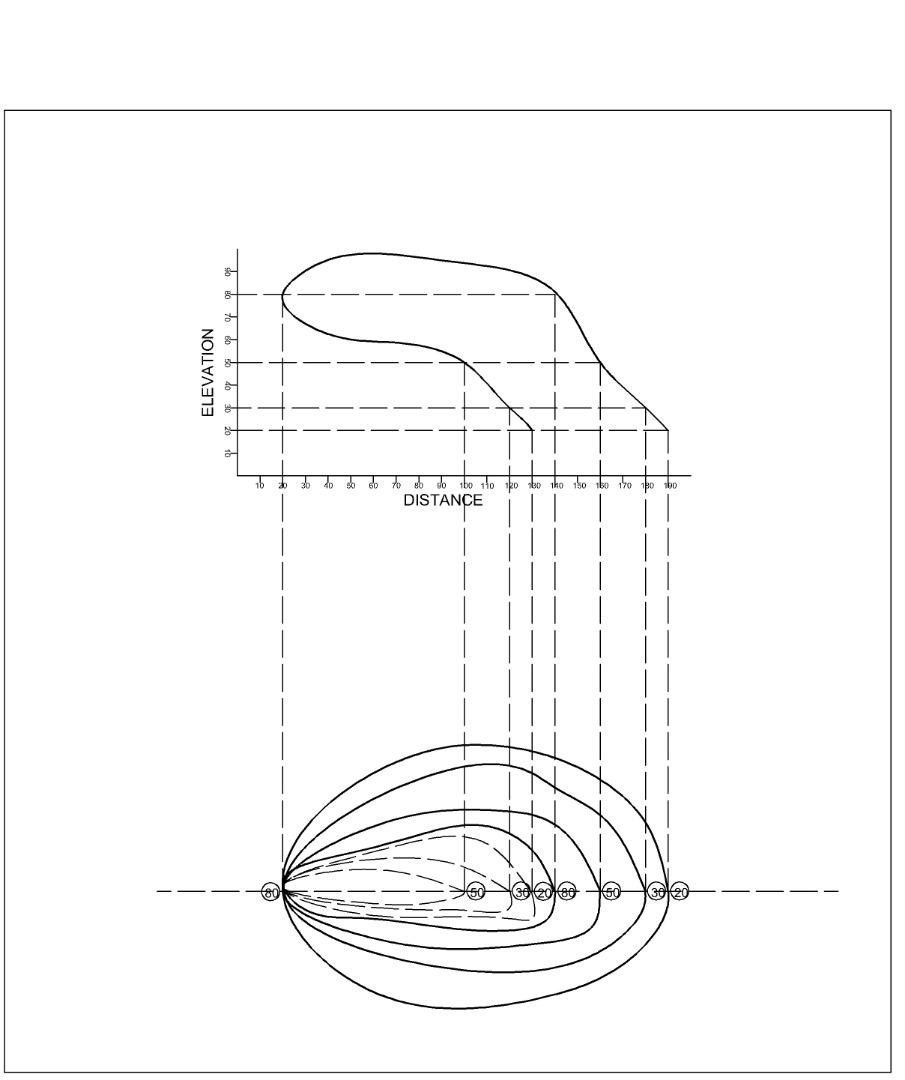 Approximately concentric closed contours with increasing values towards centre indicate hills.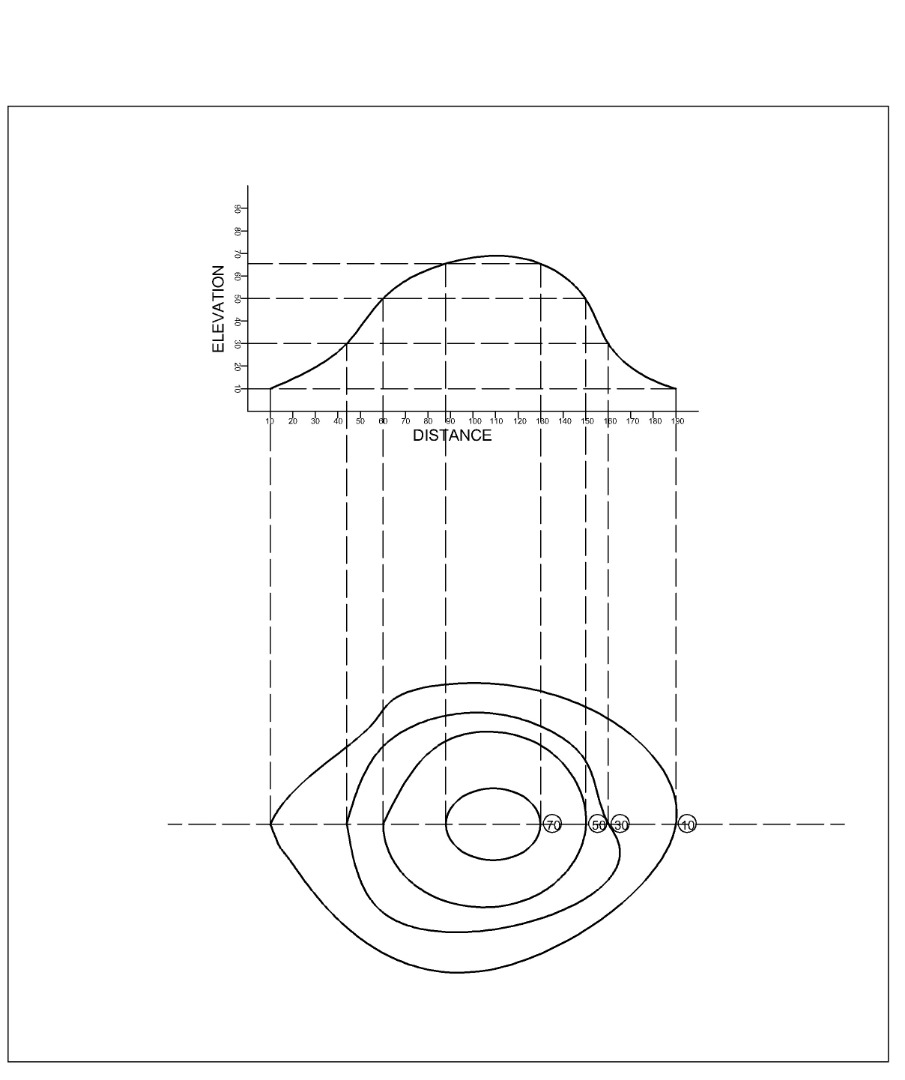 B.SI.SF.SH OF CR.LDISTANCE0.771160100.8021.52160.053159.251202.311157.742303.5801.990161.643158.063401.220160.423503.675157.968602.4084.020160.031157.623700.339159.692800.7800.157160.654159.874901.535159.1191001.955158.6991102.430158.2241202.985157.6691301.1553.480158.329157.1741401.960156.3691502.365155.9641600.9353.640155.624154.6891701.045154.5791801.630153.9941902.545150.079200=10.431=17.352Chainage (m)0306090120150180210240270Offset length(m)02.653.803.754.653.605.005.806.105.85